                                        ΕΝΔΟΤΑΞΙΚΟ ΠΡΩΤΑΘΛΗΜΑ ΠΟΔΟΣΦΑΙΡΟΥΑπό τις 18 έως 20 Νοεμβρίου 2014 διεξήχθη στο χώρο του σχολείου μας το   Ενδοταξικό Πρωτάθλημα Ποδοσφαίρου.  Τα παιδιά έκαναν χρήση όλων όσων διδάχτηκαν στον κύκλο μαθημάτων για το αντίστοιχο άθλημα, αλλά εφάρμοσαν και τις γνώσεις τους πάνω στην τακτική του παιχνιδιού,  αφού εκείνα αποφάσισαν  ποιο σύστημα θα παίξουν και που θα παίξει ο καθένας.  Έχουμε τα εξής αποτελέσματα:                                      Γ1΄- Γ2΄           αγόρια               4-2                                      Γ1΄- Γ2΄              κορίτσια            3-0                                      Δ1΄- Δ2΄          αγόρια               0-4                                      Δ1΄- Δ2΄             κορίτσια            4-0                                      Ε1΄- Ε2΄           αγόρια               1-1    και  3-2 στα πέναλτυ                                      Ε1΄- Ε2΄              κορίτσια            1-0                                      ΣΤ1΄- ΣΤ2΄        αγόρια               9-0                                      ΣΤ1΄- ΣΤ2΄          κορίτσια            3-1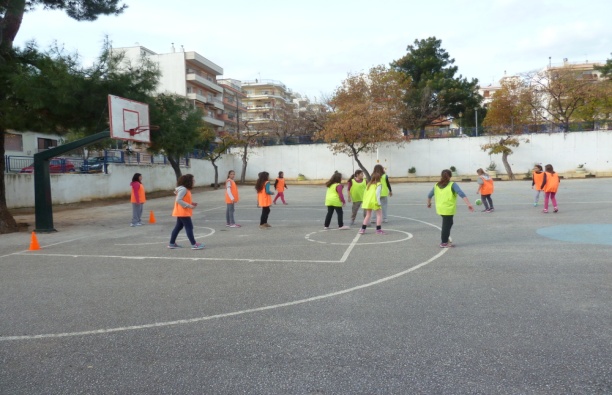 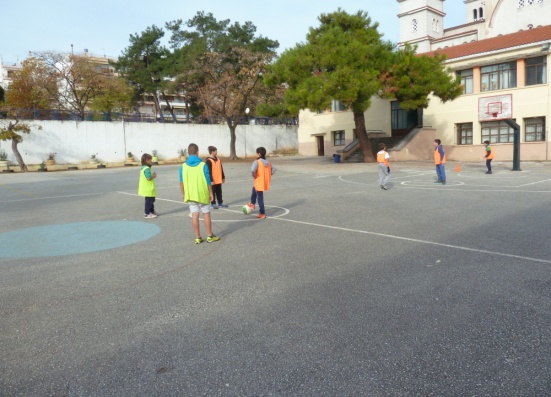 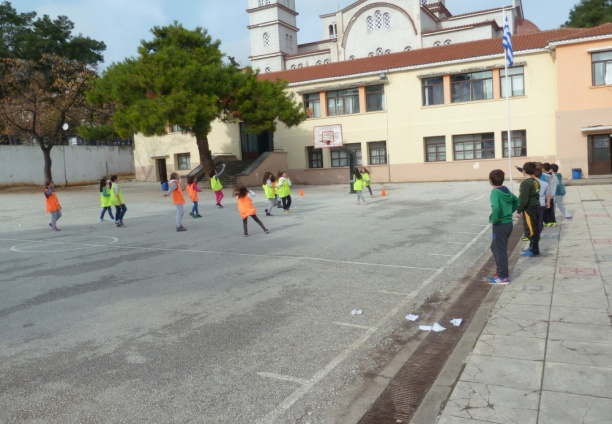 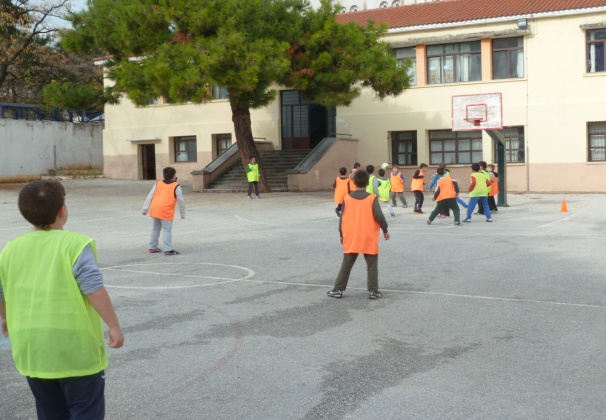 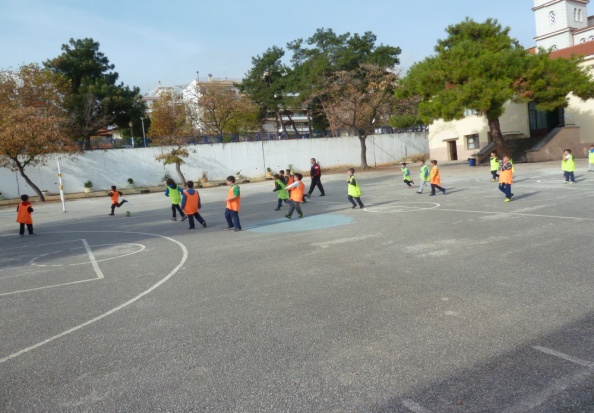 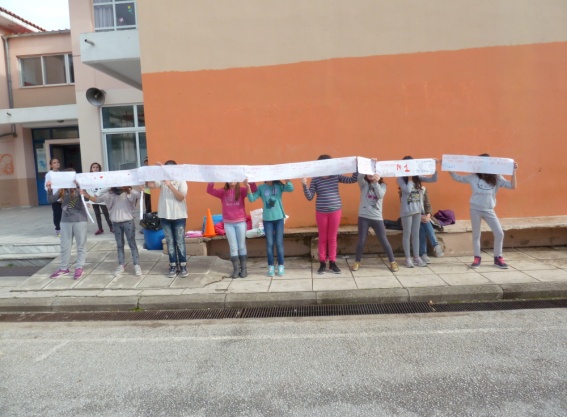 